                                                                          “Venite in disparte..” (Mc 6,31)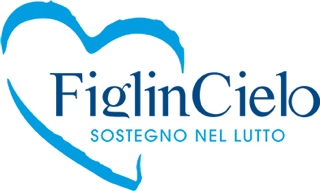 GIORNATA DEI “FIGLI IN CIELO”NEL GIORNO DELL’ ASCENSIONE DEL SIGNORE Carissimi sorelle e fratelli in Cristo,la Celebrazione Eucaristica nella Giornata di FC è una festa di Luce e di Ringraziamento e dovrà veramente rispecchiare il Cielo sulla terra. Sarà occasione per tutti noi di dare un’adeguata risposta alla preziosa chiamata che abbiamo avuto, attraverso questa giornata speciale dedicata a tutti i nostri figli in Cielo e alle loro famiglie in terra e sarà vissuta da ciascuno con tanta cura e amore da far salire il nostro cuore in alto, in Cielo, come e con Gesù, come e con i nostri figli. 	Questo particolare incontro eucaristico dovrà immergerci ancor più intensamente nel Mistero pasquale, aiutarci cioè a rinnovare il nostro battesimo in Cristo e rappresenterà il nostro <GRAZIE!> di vero cuore al Signore, a Maria e a tutti i nostri figli.Come segno significativo dell’azione salvifica del Signore, alla fine della S. Messa sarà distribuita una rosa bianca benedetta a tutte le famiglie presenti (una per ogni figlio): Il fiore vuole rappresentare l’offerta del nostro tempo a Cristo; Il bianco rappresenta le nostre vesti bianche, lavate e trasfigurate dal sangue dell’Agnello pasquale; Le spine rappresentano la nostra tribolazione che abbiamo unita a quella di Gesù.Quest’anno, insieme alla rosa bianca sarà distribuita la medaglietta di Maria Madre Consolatrice ad ogni genitore che desidera affidare il proprio cammino anche a Lei, la nostra Mamma celeste, che per prima ha vissuto il nostro stesso dolore! Buona Celebrazione Eucaristica e buona Festa di Figli in Cielo!